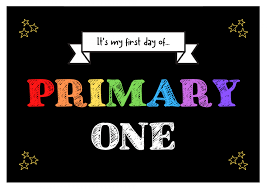 Supply List2 pkg		Pencils (20-24), sharpened please.Plastic box type pencil case, small (approx., 2 3/8” H x 8 3/10” W x 5 ½” D4 pkg		Crayon 24 pack1 pkg		Colored pencils 24 pack, sharpened2 pkg		Markers 8 pack, unscentedScissors with blunt end72-page scribbler, half plain half ruled1 pkg		32-page scribbler (4/pkg)6		Glue sticks1		Liquid white glue4		Black whiteboard markers for individual whiteboards2		Pocket folders2		White erasers4		Plastic duo-tangs (red and purple, if possible)1		2” Binder for sheet work1		Zippered “deposit” bag (Dollarstore) large enough to fit books1 pkg		12-16 oil pastels (not soft, available at Dollarstore)Sketch Pad (Dollarstore)Pair of indoor running shoes (labelled with their name for Physical Education class (non-marking, Velcro) to be left at school.BackpackLunch boxExtra set of clothing (socks, underwear, pants, top) in Ziploc bag and labeled with their name.2 boxes	Tissue (personal use)1 pkg		Cleaning wipes, unscented (for personal use)1 box		Large Freezer bags (for personal use)1 set		Headphones for ChromebooksPlease feel free to drop off supplies at the school between 1:00-3:00 p.m. on Wednesday September 6th. Otherwise, bring with them on first day of school.